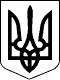 УКРАЇНАЖИТОМИРСЬКА ОБЛАСТЬНОВОГРАД-ВОЛИНСЬКА МІСЬКА РАДАМІСЬКИЙ ГОЛОВАРОЗПОРЯДЖЕННЯвід 18.01.2021 №14(о) Про відзначення в місті Дня Державного Прапора України та  30-ї річниці Незалежності України  в Новоград-Волинській міській територіальній громаді     Керуючись  пунктами 7, 19, 20 частини четвертої статті 42 Закону України „Про місцеве     самоврядування   в Україні“, Указом Президента України №459/2020 від 21.10.2020 «Про відзначення 30-ї річниці незалежності України»,  розпорядженням голови Житомирської обласної державної адміністрації від 13.11.2020 № 611  «Про відзначення у 2021 році Дня Державного Прапора України та 30-ї річниці незалежності України» та з метою гідного вшанування в місті знаменної  події у  багатовіковій історії національного державотворення, утвердження у  громадян патріотизму і  гордості за  свою  державу, звитяги українського  народу у  боротьбі за  волю,  незалежність та  територіальну цілісність:1. Затвердити   план   заходів   до  відзначення   Дня   Державного Прапора та         30-ї   річниці  Незалежності України  в Новоград-Волинській міській територіальній громаді (далі- План) (додається).2. Відділу інформації та зв'язків з громадськістю міської ради (Талько О.М.):        2.1 звернутися до міської громади з проханням розмістити прапори на будинках, офісах, балконах;        2.2 організувати висвітлення проведених в місті святкових заходів у місцевих ЗМІ.3. Управлінню у справах сім’ї, молоді, фізичної культури та спорту міської ради, відділу культури і  туризму міської ради, управлінню  освіти та  науки  міської  ради, організувати та  провести заходи згідно Плану.4. Управлінню житлово-комунального господарства, енергозбереження та комунальної власності міської ради організувати прибирання території міста, святкове оформлення центральної частини міста в місцях проведення заходів згідно з планом заходів.5. Рекомендувати Новоград-Волинському відділу поліції ГУНП  в Житомирській області забезпечити охорону правопорядку в  місцях масового  відпочинку населення, обмежити  рух  транспорту 23.08.2021 з 10:30 до 12:00 години  навколо    площі Лесі  Українки.   Перекрити рух  транспорту вулицею Шевченка ( від Молодіжного центру до перехрестя з вулицею Пушкіна) з 11:30 до 12:00 години.6. Покласти відповідальність за дотриманням протиепідемічних вимог на організаторів заходів.7. Контроль за  виконанням цього  розпорядження  покласти на заступника міського голови Борис Н.П..Міський  голова                                                                                    М.П. Боровець                                            Додаток                                                                                   до розпорядження міського голови                                                      від  18.01.2021  №14(о)  ПЛАНзаходів   з   відзначення   в  місті  Дня   Державного Прапора України та 30-ї   річниці  Незалежності УкраїниКеруючий справами виконавчого                                                                       комітету міської  ради                                                                                       О.П. Доля№з/пФорма,  назва  заходуДатапроведенняМісце проведенняВідповідальні 1Інформаційно-просвітницькі заходи: арт-фестиваль «Україна єднає серця», фестиваль «Моя квітуча Україна», шкільний концерт «З Україною в серці», фестиваль національних культур «Етнофест», флешмоби: «Ми-незалежні», «Веселкова  моя  Україна», фестиваль «Ти гордість наша Україно», квестиПротягом 2021 Заклади загальної середньої освіти міської територіальної громадиУправління освіти та  науки  міської  ради2Міський фестиваль обдарованості «Сузір’я талантів»Квітень 2021 рЗаклади загальної середньої освіти міської територіальної громадиУправління освіти та  науки  міської  ради3Арт-проєкт «Україна-це ми» (створення патріотичних муралів»Травень 2021 Ліцей №4Управління освіти та  науки  міської  ради4Звітна конференція міського учнівського патріотичного клубу «Звягель-Патріот»Травень 2021 ЗОШ №10Управління освіти та  науки  міської  ради5Проведення молодіжно-спортивних заходів 23 серпня 2021Територія міського пляжуУправління у справах сім’ї, молоді, фізичної культури та спорту міської ради6Читання просто неба «Я люблю Україну свою»23 серпня 2021Площа Лесі УкраїнкиВідділ культури і  туризму міської ради7Зустріч з дітьми-сиротами, дітьми позбавленими батьківського піклування, які виховуються в прийомних сім’ях та дитячому будинку сімейного типу в рамках національно-патріотичного виховання до Дня Державного Прапора України та 30-ї річниці незалежності України.23 серпень 2021Міський центр служб для сім’ї, дітей та молодіМіський центр служб для сім’ї, дітей та молоді8Святкова хода та урочиста церемонія підняття державного прапора України «Прапор наш – вкраїни стяг шовковий»23 серпня 2021Площа Лесі УкраїнкиВідділ культури і  туризму міської ради9Музичний автобус «Зі святом моя Україна» за участю муніципального духового оркестру24 серпня 2021Вулиці містаВідділ культури і  туризму міської ради10Урочистості та святковий концерт «Моя Україна – єдина та вільна»24 серпня 2021Міський Палац культури імені Лесі УкраїнкиВідділ культури і  туризму міської ради11Онлайн-фестиваль патріотичної пісні та поезії «Хай в серці кожної дитини живе любов до України»24 серпня 2021 Заклади  освіти  міської територіальної громадиУправління освіти та  науки  міської  ради12Зустріч з дітьми та молоддю із сімей, які перебувають у складних життєвих обставинах типу в рамках національно-патріотичного виховання до Дня Державного Прапора України та 30-ї річниці незалежності України25 серпня 2021Міський центр служб для сім’ї, дітей та молодіМіський центр служб для сім’ї, дітей та молоді13Триденний молодіжний піший похід в «Надслучанську Швейцарію»Серпень 2021с. Більчаки, Рівненська обл.Управління у справах сім’ї, молоді, фізичної культури та спорту міської ради14Проведення військово-патріотичного вишколу для молодіСерпень 2021«Містечко для підготовки миротворчих підрозділів» територія міста Новограда-ВолинськогоУправління у справах сім’ї, молоді, фізичної культури та спорту міської ради15Першість міста Новограда-Волинського з пляжного волейболуСерпень 2021Територія міського пляжуУправління у справах сім’ї, молоді, фізичної культури та спорту міської ради16Літературно-музичний вечір  «Я тобою,Україно, живу»Серпень 2021Центральна міська бібліотека імені Юрія КовальськогоВідділ культури і  туризму міської ради17Тематичні віртуальні екскурсії по музеюСерпень 2021 Заклади загальної середньої освіти  міської територіальної громадиУправління освіти та  науки  міської  ради18Тематичні виставки у бібліотеках закладів освітиВересень 2021 Заклади загальної середньої освіти міської територіальної громадиУправління освіти та  науки  міської  ради19Інтелектуальна пізнавально-розважальна гра «30 кроків до Незалежності»Вересень 2021 ЗОШ №2Управління освіти та  науки  міської  ради20Кінолекторій «Є найсвятіше слово на землі, одне високе  – Україна»  -//-Бібліотека-філія № 5Відділ культури і  туризму міської ради21Історичний етюд  «Золотий серпень України» -//-Бібліотека-філія №4Відділ культури і  туризму міської ради22Відео презентація «Казка про символи»-//-Центральна дитяча бібліотека імені Олени Пчілки Відділ культури і  туризму міської ради23Відео привітання «Уже ніхто не знищить Україну – в тобі, в мені, у кожному із нас!» -//-Центральна дитяча бібліотека імені Олени Пчілки Відділ культури і  туризму міської ради24Виставка-хронологія «Україна: історія і сьогодення»-//-Центральна бібліотека імені Юрія КовальськогоВідділ культури і  туризму міської ради25Виставка-презентація «Любіть Україну, вона в нас єдина»                                                                                                              -//-Бібліотека-філія №1Відділ культури і  туризму міської ради26Виставка-роздум «Україна є, Україна буде!  У вишневім цвіті, найдорожча в світі»-//-Бібілотека-філія                № 2, 3,6,7,8,9,10Відділ культури і  туризму міської ради